Odběratel č. S32172Část ASeveročeská teplárenská, a.s., Teplárenská 2, Most - Komořany, PSČ 434 03Dodatek ke smlouvě o dodávce tepelné energiečíslo ST_17-32172_24-01 (dále jen „dodatek“)podle §76 odst. 3 zákona č. 458/2000 Sb., o podmínkách podnikání a o výkonu státní správy v energetických odvětvích a o změně některýchzákonů (energetický zákon), ve znění pozdějších změn.Článek 1: Smluvní strany1.Dodavatel:Obchodní firma:Se sídlem:Severočeská teplárenská, a.s.Most - Komořany, Teplárenská 2, PSČ 434 03Ing. David Trégler, vedoucí obchodního útvaru, na základě plné mocixxxxxxxxxxxxxxZastoupená:Zmocněnec:IČO:28733118DIČ:CZ28733118Bankovní spojení:Telefon:xxxxxxxxxxxxxxxxxxxxxxxxxxxxxxxxxxxxČíslo účtu:E-mail:xxxxxxxxxxxxxxxxxxxxxxxxxxxxxxxxxxZapsána v OR:Krajský soud Ústí nad Labem, obchodní rejstřík oddíl B, vložka 2153Oprávnění k podnikání: držitel licence k podnikání, ve smyslu energetického zákona, číslo 321118664Havarijní služba:xxxxxxxxxxxx2.Odběratel:Odběratel je povinná osoba dle §2 odst. 1 zákona č. 340/2015 Sb. ke zveřejňování smluv (ANO/NE) :AnoČíslo odběratele:Obchodní firma /jméno a příjmení:Se sídlem / bydliště:Zastoupená:S32172Střední škola technická, Most, příspěvková organizaceDělnická 21, Velebudice , Most, PSČ 434 01PaedDr. Karel Vokáč, ředitel školyKontaktní osoba:IČO / RČ:xxxxxxxxxxxxxx00125423DIČ:CZ00125423Bankovní spojení:Telefon:xxxxxxxxxxxxxxxxxxxxxxxxxxxxČíslo účtu:E-mail:xxxxxxxxxxxxxxxxxxxxxxxxZapsána v OR/ŽR:Adresa pro faktury:a pro korespondenci:zasílat v elektronické podobě:xxxxxxxxxxxxČlánek 2: Předmět dodatku1.Smluvní strany se vzájemně dohodly na tomto dodatku ke Smlouvě o dodávce tepelné energie číslo ST_17-32172_00-00 ze dne10.10.2017 (dále jen „smlouva“), kterým se ruší článek 2 odstavec 3. smlouvy a současně se nahrazuje článkem 2 odstavec 2. tohotododatku.2.Dodavatel bude na základě této smlouvy dodávat odběrateli tepelnou energii do následujících odběrných míst (dále jen „OM“):Číslo OMNázev OMLokalitaKomoditaZúčtovací období Sazba ceny333243-104/001 VS SŠT - škola a internát243-204/001 VS SŠT- ostatní243-204/002 VS kolektor - halyMostMostMostÚTÚT, TVÚTMěsícMěsícMěsíc32C1_D32C1_D32C1_DDodávka tepelné energie je podrobně specifikována v Části D - Všeobecné obchodní podmínky, v čl. 3 Forma dodávek tepelné energie(komodity).3.Dále se smluvní strany dohodly, že se mění Část B – Technické údaje odběrného místa, Část C – Ceny a zálohy smlouvy, které jsounedílnou součástí tohoto dodatku.Článek 3: Závěrečná ujednání12..Smluvní strany se vzájemně dohodly, že ostatní smluvní ujednání zůstávají tímto dodatkem nedotčeny.Tento dodatek je platný ode dne podpisu obou smluvních stran a je účinný od 1.1.2024. Případná dodávka tepelné energie předpodpisem tohoto dodatku byla zajištěna v souladu s ustanovením §76 a násl. zákona č. 458/2000 Sb., energetický zákon, v platnémznění, se souhlasem obou smluvních stran za shodných podmínek stanovených tímto dodatkem.34..Podpisem tohoto dodatku smluvní strany stvrzují platnost jednotlivých nedílných součástí uvedených v článku 2 odstavec 3.Dodatek je sepsán ve dvou vyhotoveních, z nichž obě strany obdrží po jednom vyhotovení.Strana 1 z 2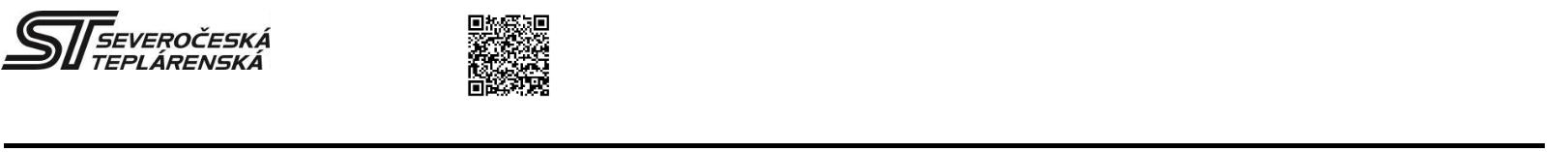 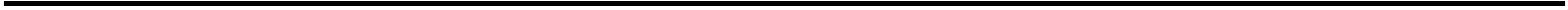 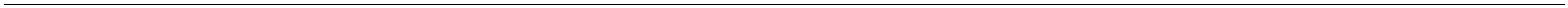 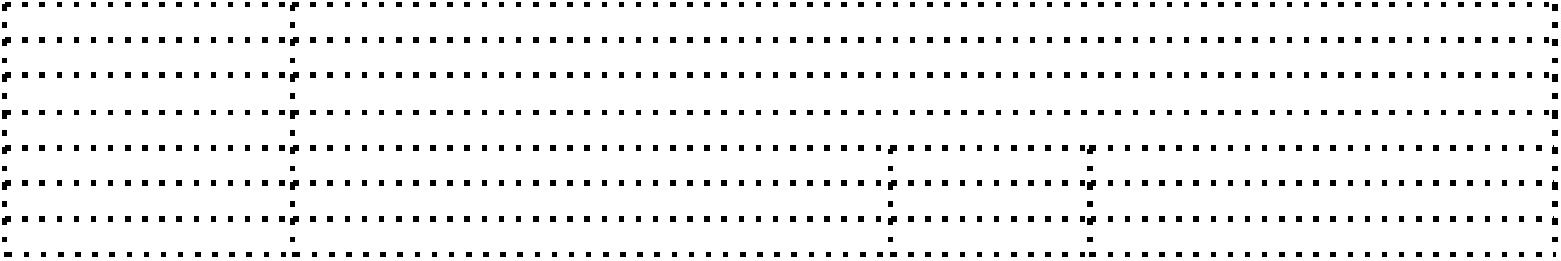 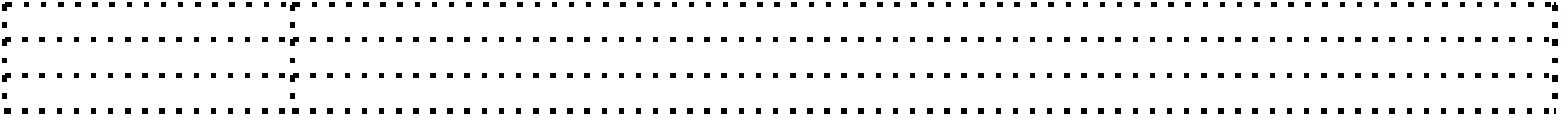 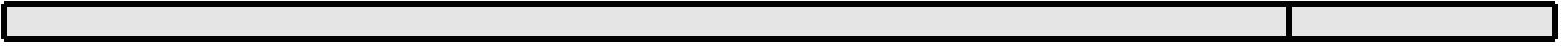 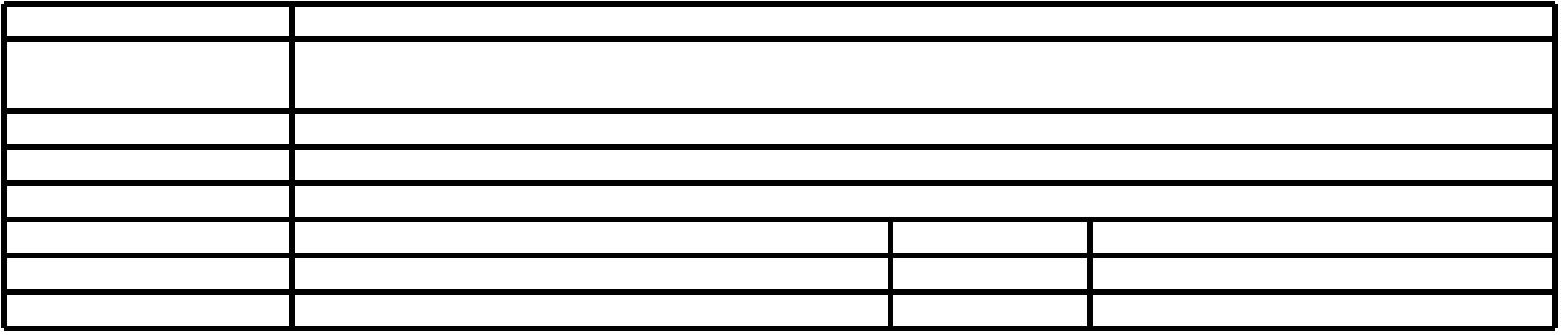 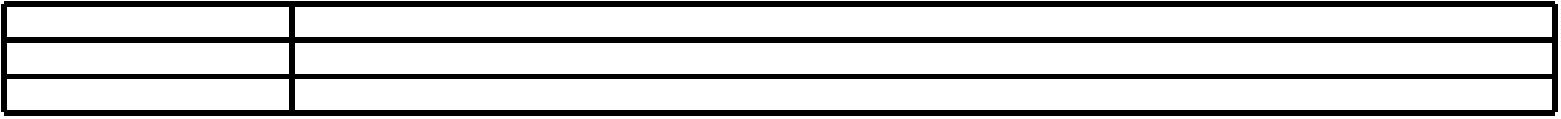 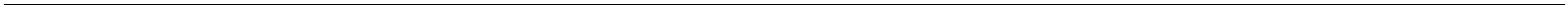 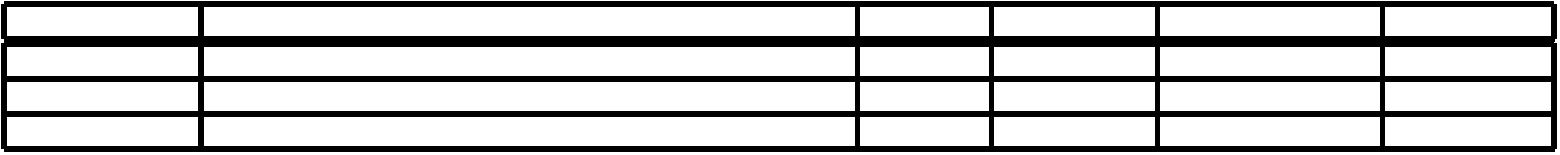 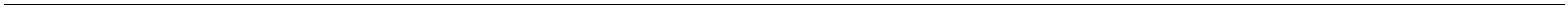 Odběratel č. S32172Část ASeveročeská teplárenská, a.s., Teplárenská 2, Most - Komořany, PSČ 434 035.Smluvní strany svými podpisy potvrzují, že dodatek uzavřely dobrovolně a vážně, určitě a srozumitelně podle své pravé asvobodné vůle, nikoliv v tísni nebo za nápadně nevýhodných podmínek.V Mostě - Komořanechdne:V ……………………………………….……… dne: …………………………………………………………………………………………………………………………………………PaedDr. Karel VokáčIng. David Tréglervedoucí obchodního útvaruSeveročeská teplárenská, a.s.ředitel školyStřední škola technická, Most, příspěvková organizaceStrana 2 z 2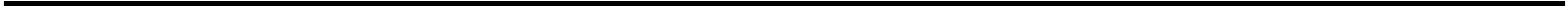 